2.3. Решение принимается  на основании следующих документов, представленных родителями (законными представителями) детей в отдел образования  в срок с 1 июня по 25 августа: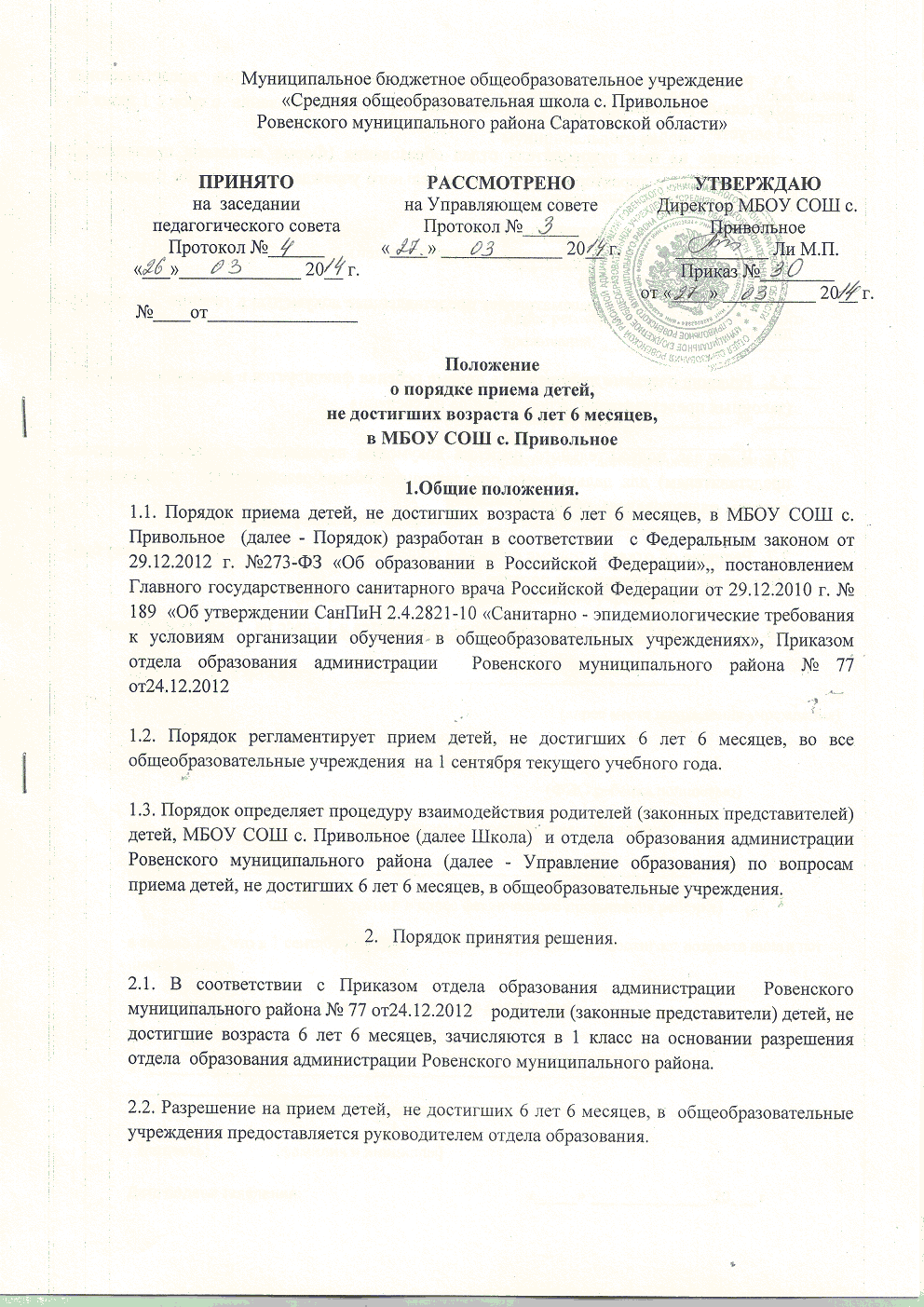 - заявление на имя руководителя отдел образования (Форма заявления прилагается), согласованного с директором общеобразовательного учреждения, в котором планируется обучение;- копия свидетельства о рождении ребенка;- копия паспорта родителей (законных представителей).2.4. отдел  образования рассматривает представленные документы в течение  3-х дней со дня их регистрации.2.5.  Решение о приеме либо отказе в приеме ребенка фиксируется в заявлении родителей (законных представителей) и доводится до их сведения.2.6. В случае положительного решения документы передаются родителям (законным представителям) для дальнейшего определения в общеобразовательное  учреждение, в котором планировалось  обучение.2.7.  Решение об отказе в приеме ребенка в общеобразовательное  учреждение может быть обжаловано в установленном порядке.2.8. После получения разрешения ребёнок зачисляется в 1 класс на общих основаниях.Начальнику отдела образования администрации Ровенского муниципального района________________________________(инициалы и фамилия председателя)родителей (законных представителей):________________________________(ФИО каждого полностью)Адрес регистрации и адрес фактического проживания: __________________________Контактные телефоны: _________________Паспорт: серия ___________ № __________Выдан ___________________________                                                                                       (паспортные данные каждого заявителя)Заявление.Прошу выдать разрешение на прием в 20____ году в ______________________ __________________________________________________________________,(полное наименование образовательного учреждения, реализующего программы начального общего образования)расположенное по адресу:    __________________________________________,                                                                                                  (адрес места нахождения учреждения)моего (нашего) ребенка ________________________________________________,                                                                                                  (ФИО ребенка полностью)«____» _______________ 20___ года рождения, проживающего по адресу:__________________________________________________________________, (адрес регистрации и адрес фактического проживания ребенка)в связи с тем, что к 1 сентября учебного 20___ - 20___ года он не достигнет возраста шести лет шести месяцевК заявлению прилагаются (указать прилагаемые документы):1. ___________________________________________________________.2. ___________________________________________________________.3. ___________________________________________________________.______________/________________    (подпись)                (фамилия и инициалы)______________/________________/   (подпись)                 (фамилия и инициалы)Дата подачи заявления:                                                          «_____» ______________ 20___ г